  Student Government Association 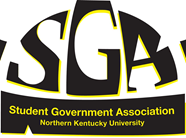 Meeting Minutes 9/21/15I.	Call to orderPresident Katherine Hahnel called to order the regular meeting of the NKU Student Government Association at 3:34 p.m. on September 21, 2015 in NKU Governance Room (SU104).II.	Roll callSecretary of Administration Amanda Rogers conducted a roll call. Executive BoardKatherine Hahnel – PresidentWilliam Weber – Vice PresidentJoey Yerace – Secretary of Student InvolvementSami Dada – Secretary of Public RelationsAmanda Rogers – Secretary of AdministrationTo be Appointed – Finance Committee ChairJulia Steffen – Student Rights Committee ChairElla Mravec – University Improvements Committee ChairDonald Taylor – Academic Affairs Committee ChairJoey Smith – Chief JusticeKristian Johnson – Legislative LiaisonSenators: Bartlett, DasiaBlankenship, Brad (not excused)Britt, ChaseBrown, GrantCase, JosephCornes, TroyDieudone, IrakozeDixon, Cheryl (excused)Hatfield, AaronHils, MariaMarshall, CameySchaefer, KaitlynSpenser, MattStevenson, AustinWallingford, TarynWest, JarrodJustices:Loiser, EthanMcGinnis, MichaelMettens, WalkerIII. 	Approval of the MinutesSenator Hunter Poindexter motioned for the approval of the minutes, and Senator Kaitlyn Schaeffer seconded.IV.	Open SessionAssistant Vice President for Marketing and Communications Kelly Martin, comes in and talks about the direction the University has taken.Gives a full presentation on the momentum of the marketing and communication department has taken.The universities decision to focus the marketing. Has merged the marketing of the University and the Athletics department.There is a coffee table book coming out, and the university has gotten more apparel into stores.The website is being redesigned, 50th anniversary for the University is approaching, and big gains are being made to Norse-ify Highland Heights.       2.    Senior Associate Dean of Students and Director of Conduct, Rights and Advocacy Ann James, 		comes in and introduced proposed changes to the student code.Sexual Misconduct changes. Introducing First considered sanctions additions, proposed punishment guidelines, and eliminating student involvement in the investigation and sentencing involvement on sexual misconduct cases.Grade appeal changes. Change to only allow the final grade to be appealed. In addition the time line for the appeal is being lengthened to 15 days per appeal. 3.   Vice President of Student Affairs Kim Turner and Director of University Housing Arnie Slaughter come and speak to the Senate.a.   She has already met with President Katherine Hahnel about Student Government Association goals for the 2015-2016 academic year. Also brought them to President Geoffrey Mearns and discussed them. b.   She is very interested to see the Student Evaluation revision discussion coming up.c.   Director of Housing Arnie Slaughter introduced himself and offered his contact information for questions.d.    Also expressed interest in the gender inclusive housing initiative.   V.	New BusinessV.	Executive Board Reportsa)	Secretary of Public Relations, Sami Dada1.	Make sure to follow all of the social media accounts.2.	Senators of the day, are not replacing Senators of the Month. They will just be an addition to it.b)	Secretary of Student Involvement, Joey Yerace1. 	Sending around a list to please put wanted Norse Rate partners on.2. 	Legacy Fund meeting is coming up, applications are on OrgSync.c)	Secretary of Administration, Amanda Rogers	1. 	When you are going to be late to a meeting please email me at rogersa8@nku.edu	2.	Caroline Winstel please see me after meetingd)	Vice President, William Weber1.	New Senators will get there committees this week.e)	President, Katherine Hahnel1.	Will be missing meeting next week because she will be attending a conference, Vice President William Weber will be running meeting in her place.VI.	Committee Reportsa)	Finance Committee, to be appointedb)	Student Rights Committee, Julia Steffen1. Sending out emails this week, some things are coming up. 2. Short committee meeting in the back.c)	University Improvements Committee, Ella Mravec1. Researching Gender Inclusive Housing, resolution to come.2. Everyone in the committee is doing great.d)	Academic Affairs Committee, Donald Taylor1. Happy Monday2. Currently doing research on student and teacher evaluations3. Short committee meeting in the back  VII.	Ex-Officio Reportsa)	ACR Liaison1. Not present.b)	SBA Liaison1. Not present.c) 	VSA Liaison	1. Not Presentd)  Legislative Liaison, Kristian Johnson1. Everyone is doing great with their office hours.2. Showing senators the Structural Organizational Tree of Northern Kentucky Universityd) Chief Justice, Joseph Smith	1. No Report.VIII.	Advisors Reportsa)	Office of Student Conduct, Rights, and Advocacy, Stephen Meier1. Submitted the names for the super priority registration. Will talk about it more when the time gets closerb) Sarah Aikman	1. No report c) Dannie Moore	1. No reportIX.	Old Business1.   Second reading of the ConstitutionPoint of Interest, Finance committee. Senator Jarrod West motions for the addition of the Finance committee back into the Constitution. The floor opens for 5 minutes of discussion, time ends on discussion. Senator Jarrod West motions for the floor to open up for 5 more minutes of discussion, Senator Joseph Case seconds. (27-yes, 1- no Matt Spencer, 0- abstentions). Discussion is reopened for 5 minutes. Discussion time closes, Senator Christian Miller motions for the floor to be opened for discussion for three more minutes, Senator Donald Taylor seconds and vote is taken. (18- yes, 8-no, 2- abstentions) Floor is reopened for discussion for three minutes. Discussion comes to a close, and Legislative Liaison Kristian Johnson motions for the floor to be open an additional 60 seconds, Senator Preston Roberson seconds. (24-yes, 4-no, 0- abstention) The floor is opened a final time for 60 seconds of discussion. Discussion comes to a close, and vote to add Finance Committee back into the Constitution is taken. (4- yes, 16-no, 8- abstentions) Motion fails, and the Finance Committee will remain out of next years Constitution. Point of Interest, Lowering the grade point average from 2.25 to a 2.0. Senator Donald motions for the grade point average to be lowered back to a 2.0, Senator Taylor Gagne seconds the motion. The floor opens for 5 minutes of discussion. Time runs out, and Senator Taylor Gagne motions for the floor to be reopened for three more minutes, and Senator Kaitlyn Schaeffer seconds. The floor unanimously opens for three more minutes of discussion. Time runs out, Senator Donald Taylor motions for the floor to open for another 60 seconds, Senator Christian Miller seconds. (13- no, 9-yes, 6- abstentions) motion fails. Vote is taken to lower the grade point average to a 2.0 instead of a 2.25. (9-yes, 17-no, 2- abstentions) Motion from Legislative Liaison Kristian Johnson to pass the Constitution as a whole, seconded by Senator Julia Steffen. (21-yes, 4-no, 3-abstentions) Final point of conversation vote as to whether or not to suspend a part of the Constitution and allow the position of Finance Chair to remain vacant for the duration of the year. President Katherine Hahnel entertains a vote. (15-yes, 6-no, 7- abstentions) X.	Announcements       •	Please see Vice President William Weber after meeting if you are a new SenatorSenator Donald Taylor congratulates Senators on a great discussionAdjournment Motion to adjourn by Senator Austin Stevenson, seconded by Senator Aaron Hatfield; President Katherine Hahnel adjourned the meeting at 5:14 p.m.________________________________________________________________________Minutes compiled by:  Amanda Rogers, SGA Finance Committee Chair